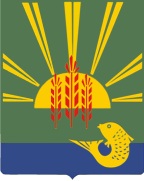 ДокладО ходе реализации муниципальных программв Ханкайском муниципальном районе2013 годИтоги реализации муниципальных  программ в Ханкайском муниципальном районе  в  2013 годуОценка эффективности реализации муниципальных программ за  2013 годПриложение 1.Финансирование муниципальных программ по Ханкайскому муниципальному району за 2013 год Приложение 2.  Выполнение  целевых индикаторов муниципальных  программ за 2013 год1. Итоги реализации муниципальных  программ в Ханкайском муниципальном районе  в 2013 годуВ 2013 году на реализацию муниципальных программ на территории Ханкайского  муниципального района  за счет всех источников привлечено 54625,4  тыс. руб., освоено -  51972,6 тыс. руб.,  в том числе из средств  краевого и федерального бюджетов  получено – 34680,5 тыс. руб., освоено -33433,97 тыс. рублей,   местного  бюджета –при плане19944,9 тыс. руб., освоено –18538,64 тыс. рублей.Расходы бюджета района на реализацию  программ увеличились на 14,5% по сравнению с аналогичным периодом прошлого года (2012 год – 16198,09 тыс. рублей), за счет увеличения финансирования программ по образованию и  социальной политике. Финансирование муниципальных программ в 2013 году  осуществлялось по направлениям:Информация о финансировании и реализации  муниципальных  программ по объектам и источникам финансирования в 2013 году  представлена в приложении  1.2. Оценка эффективности реализации 
муниципальных программ за 2013 год	Экспертная оценка эффективности реализации муниципальных  программ за январь-декабрь 2013 года проведена на основе данных  исполнителей  муниципальных программ в соответствии с Порядком проведения оценки эффективности реализации муниципальных долгосрочных целевых программ, утвержденным постановлением Администрации Ханкайского муниципального района от 11.09.2012 № 788-па «Об утверждении порядка разработки и реализации долгосрочных и ведомственных целевых программ Ханкайского муниципального района».	В 2013 году в Ханкайском районе велась реализация 20 муниципальных программ, профинансированы  19 муниципальных программы в объеме 18538,64 тыс. рублей за счет средств бюджета района. Реализация мероприятий  программы «Проведение мониторинга качества предоставления муниципальных услуг в Ханкайском муниципальном районе» на 2012-2015 годы  не требовало финансовых затрат.	Экспертная оценка эффективности реализации муниципальных  программ за 2013 год проведена по 18 программам из  20.  По 2  программам оценка эффективности не проводилась из-за отсутствия целевых индикаторов.Индикатор считается выполненным при достижении уровня целевого индикатора, установленного в программе на 2013 год, 100% и более (по показателям, которые должны снижаться – 100% и менее). Итоговая оценка эффективности программы рассчитана в соответствии с порядком проведения оценки эффективности реализации муниципальных долгосрочных целевых программ на основе сравнения фактически достигнутых значений целевых индикаторов с установленными программами годовыми значениями. Реализация программ оценена как эффективная при достижении 100 % и более средним уровнем выполнения индикаторов, установленных в программах (в соответствии с приложением 2).		В результате проведения экспертной оценки возможно принятие следующих решений:		I. Признать эффективной в связи с выполнением плановых значений целевых индикаторов реализацию  10  муниципальных программ:		      1.« Развитие муниципальной службы в Ханкайском  муниципальном районе» на 2012-2015годы	В 2013 году в рамках программы были проведены следующие мероприятия:1)Приобретено:- 2 монитора, 2 принтера и комплектующие к орг.технике (аккумуляторы к источникам бесперебойного питания);-программные продукты «1-С», «Консультант плюс», «Контур Экстерн». 2) Оплачено участие в обучающих семинарах 9 специалистам, в том числе 6 чел. проживание. Специалиста архивного отдела направляли в Московскую область для изучения архивного фонда с целью уточнения фамилий бойцов, захороненных в с.Камень-Рыболов (проезд, проживание, суточные).3) Проведена диспансеризация 43 муниципальных служащих.		2.«Развитие малого и среднего предпринимательства в Ханкайском муниципальном районе» на 2012-2015 годыПолучили финансовую поддержку:   общество с ограниченной ответственностью  «Управляющая компания «Первая» на приобретение оборудования для оказания услуг по содержанию многоквартирных домов из средств местного бюджета, 1 предприниматель на разведение КРС за счет субсидии из средств краевого бюджета и 3предпринимателя за счет средств федерального бюджета (разведение КРС, фотокерамика, СТО). Общая сумма грантов в 2013 году составила  1500,0 тысяч рублей.	 	3.«Развитие системы переработки и утилизации бытовых отходов на территории Ханкайского муниципального района» на период 2012-2020 годы    Средства направлены на оборудование и содержание площадок временного хранения ТБО в сельских поселениях.				4.«Организация отдыха и оздоровления детей в каникулярное время в детских оздоровительных лагерях с дневным пребыванием детей, организованных на базе общеобразовательных учреждений Ханкайского муниципального района» на 2011-2015 годы    На базе  общеобразовательных  школ  были организованы 12 лагерей с дневным пребыванием детей, оздоровительными мероприятиями охвачено - 2221 учащийся.	 Из краевого бюджета выделено 2278,0 тыс. рублей.		5.«Энергосбережение и повышение энергетической эффективности по Ханкайскому муниципальному району» на 2010-2015годы    В целях исполнения рекомендаций определенных энергетическими паспортами в период 2013 года  проведена замена неэффективных источников тепловой энергии.     Произведена  замена окон и дверей в образовательных учреждениях.   Достигнута экономия по отдельным видам энергетических ресурсов, улучшены показатели в области энергосбережения и повышения энергетической эффективности в бюджетном секторе.		6.«Программно-техническое обслуживание доступа к  сети Интернет образовательных учреждений Ханкайского муниципального района» на 2011-2015 годы    Доля образовательных учреждений, имеющих широкополосный доступ к сети «Интернет» со скоростью доступа не ниже 128 Кбит/с  составляет 100%. На базе Муниципального казённого общеобразовательного учреждения «Средняя общеобразовательная школа № 3» с. Камень-Рыболов специалистами  ЗАО «ЛАНИТ ДВ» г. Владивосток для учителей, завучей по учебной работе проведен обучающий семинар по теме «Электронный журнал и электронный дневник – как неотъемлемая составляющая единой информационной образовательной среды образовательного учреждения».		7.«Социальное развитие села Ханкайского муниципального района» на 2013-2015 годы    Предоставлена социальная выплата на приобретение жилья 6  гражданам, проживающему в сельской местности. Приобретено жилья  общей площадью 633,8 кв. метров.  Объем финансирования из местного бюджета составил 650,6 тыс. руб., за счет средств краевого и федерального бюджетов -9108,7 тыс. руб. и собственные средства граждан – 9759,3 тыс. руб.		8.«Развитие физической культуры и спорта в Ханкайском муниципальном районе» на 2011-2015годы     Средства использованы на организацию и проведение спортивных мероприятий в районе,  и доставку спортсменов для участия в спортивных состязаниях за пределами Ханкайского района. Были закуплены кубки, грамоты, призы, медали.Доля населения района, систематически занимающихся физической культурой и спортом возросла на 7%, доля детей в возрасте 6-18 лет, регулярно занимающихся в муниципальной детско-юношеской  спортивной школе возрос на 12% 		9. «Организация и осуществление  мероприятий по работе с детьми и молодежью Ханкайского муниципального района» на 2013-2015 годыВ рамках программы проведены районные мероприятия и акции: Месячник военно-патриотического воспитания (500 учащихся); Круглый стол, по итогам районного конкурса программ и проектов в сфере профилактики экстремизма и терроризма в подростковой среде (50 учащихся); Районное мероприятие «Платок памяти» (150 учащихся); Семинары по делам молодежи Приморского края, Темы семинара: «Социальное проектирование» и «Организация работы с волонтерами» (25 учащихся); Молодежная акция «Георгиевская ленточка» (500 учащихся); «День знаний» (2422 учащихся); «День здоровья» (500 учащихся); Концерт, посвященный Дню воспитателя (200); Всероссийская акция «Ты не один!» (500);  Концерт, посвященный дню учителя 500 (учащихся).		10. «Обеспечение доступности транспортных услуг населению Ханкайского муниципального района в пригородном сообщении» на 2013-2015 годыСредства в размере 2648,1 тыс. руб. направлены на возмещение затрат по предоставлению транспортных услуг населению,  что позволило 100% обеспечить  население регулярными маршрутами в пригородном сообщении. II. Признать требующими корректировки в связи с отсутствием или невыполнением плановых целевых индикаторов,  программы:	               1.«Развитие сельского хозяйства в Ханкайском  муниципальном  районе»  на 2012- 2015годы    Подведены итоги деятельности сельскохозяйственной отрасли за год с награждение предприятий, добившихся наилучших результатов.Экстремальные погодные условия 2013года не позволили в полном объеме реализовать программные мероприятия в отрасли растениеводства.Отсутствие зяби,  из-за обильных дождей и раннего снегопада осенью 2012 года, температурный фон и условия увлажнения почвы  весной изменили ход начала полевых работ с опозданием на две недели. ООО «Агро-Дэсун Ханка Плюс», из запланированных 2630гектар, посеяло всего 300гектар. План посева хозяйствами района был выполнен на 90%, из 44,8 тысяч гектар было посеяно 40,3 тысячи гектар. Неблагоприятные погодные условия, сильные дожди в июле, августе, негативно сказались на результатах  уборочных работ. Погибли посевы сельскохозяйственных культур на площади 3317гектар.		2.«Охрана окружающей среды Ханкайского муниципального района» на 2012- 2015 годы    Проведены экологические субботники по благоустройству пляжа, парка, санитарных зон, экологическая  акция «Чистый берег озера «Ханка»,  конкурсы на лучший реферат по экологии в школах района, экологический форум. В связи с угрозой подтопления домов в береговой зоне оз.Ханка в с.Астраханка были проведены работы по укреплению береговой полосы.Выявлены бесхозные пестициды и агрохимикаты. В целях  предотвращения загрязнения окружающей среды  произведены затраты по вывозу их на специализированный объект для  уничтожения. 		3.«Комплексные меры профилактики правонарушений несовершеннолетних, предупреждение детской беспризорности и безнадзорности в  Ханкайском муниципальном районе» на 2011-2015годы        Проведены операции «Подросток», «Правопорядок», «Надзор».. Проводилась профилактическая работа по предупреждению  безнадзорности и правонарушений несовершеннолетних в образовательных учреждениях, ПУ-57, социально-реабилитационном центре. За отчетный период проведено 35 рейдов, посещены 83 семьи. В лечебные учреждения доставлено 5 детей, в школу-интернат доставлено 7 детей, в центр временной изоляции- 3 детей, социально-реабилитационный центр -  23 ребенка.		4.«Развитие дошкольного образования в Ханкайском муниципальном районе» на 2012-2015годы     В рамках реализации программы  были проведены следующие мероприятия:            Проведен ремонт:полов и монтаж вытяжной вентиляции  в МБ ДОУ ЦРР – детский сад № 9 с. К-Рыболов,  прачечной в МБ ДОУ «Детский сад №19» с. Мельгуновка, отопления и  группы в МБ ДОУ «Детский сад №3 общеразвивающего вида» с.К-Рыболов,канализации в МБ ДОУ «Детский сад №10» с.Вл-Петровка и МБ ДОУ «Детский сад №12» с.Новоселище, наружной системы отопления МБ ДОУ ЦРР – детский сад №23 с.К-РыболовПриобретены:детская мебель: кровати, столы, стулья, стеллажи, детские кабинки;водонагреватели, холодильник, стиральная машина, мясорубка ;медицинское оборудование: термоконтейнер, плантограф, шины, аппарат для облучения, подушка для кислорода, тонометр, гигрометр, весы медицинские, кушетка смотровая.матрацы ватные         Автоматические пожарные сигнализации в дошкольных учреждениях подключены к системе радиомониторинга с выводом сигнала в подразделения единой дежурно-диспетчерской службы.          Проведена аттестация рабочих мест согласно планов-графиков, разработанных в учреждениях.           Выполнены работы по реконструкции дошкольного образовательного учреждения на 35 мест, включая оснащение учреждения мягким инвентарем, основными средствами, игрушками, играми. На условиях софинансирования выделены субсидии из средств краевого бюджета в сумме-13108,5 т.р.          Проведена оплата за проведение топографической съемки для проектирования электроснабжения учреждения.		5.«Организация питания учащихся начальных классов муниципальных общеобразовательных учреждений Ханкайского муниципального района» на 2012-2015 годы    	В школах, имеющих помещения для пищеблоков и обеденных залов, услуги по организации бесплатного питанием учащихся начальных классов предоставляет индивидуальный предприниматель Литовченко А.Н. В  МКОУ ООШ № 15 с. Т-Рог питание организовано буфетной продукцией. 	      Учащиеся 1-4 классов (927 чел.) получают   бесплатное питание  на сумму – 25,7 руб. в день, на эти цели  из краевого бюджета было выделено 3163,6тыс. руб. и по муниципальной программе –759,0 тыс. руб.		6.»Обеспечение жильем молодых семей Ханкайского муниципального района» на 2013-2015 годы		Реализация Программы проходила в два этапа. На первом этапе Программы был сформирован список участников, были проведены экспертизы соответствия условиям участия, велась разъяснительная и информационная работа среди населения района. В марте проводилось обновление пакета документов претендентов на участие. Общий объём финансирования Программы за счет средств бюджета Ханкайского муниципального района на 2013 год составил 65366,9 рублей, размер субсидии из краевого бюджета 152522,8 рублей. , из средств федерального бюджета 36315 рублей. Общая сумма выплаченных субсидий составила 254202 рубля. Субсидию получили 2 молодые семьи на приобретение жилья эконом-класса		7.«Противодействие незаконному обороту наркотиков и злоупотреблению ими в Ханкайском муниципальном районе» на 2011-2015 годыВ рамках реализации программы методистом проведен мониторинг наркоситуации среди детей, подростков, молодежи в общеобразовательных учреждениях Ханкайского муниципального района, организованы и проведены общественные мероприятия, пропагандирующие здоровый образ жизни, разъясняющие вред злоупотребления наркотиками операция «Мир без наркотиков», «Всемирный день отказа от курения, общешкольные  родительское собрание на тему: «Наркотики враг нравственного и физического здоровья», «Здоровый образ жизни». 		8.«Профилактика  терроризма и   экстремизма в Ханкайском муниципальном районе»  на 2012-2015 годы	В рамках программы произведена оплата за обслуживание кнопок тревожной сигнализации в образовательных учреждениях, установлено внешнее заграждение в ЦДТ, установлены металлические двери на входе в школу №3 с.Камень_рыболов и школу в с.Ильинка.		9.«Формирование доступной среды жизнедеятельности для инвалидов и других маломобильных групп населения в Ханкайском муниципальном районе» на 2013-2015 годы	Оборудовано пандусом здание детской школы искусств, в которой обучаются дети – инвалиды с ограниченными возможностями.                10.«Проведение мониторинга качества предоставления муниципальных услуг в Ханкайском муниципальном районе  на 2012-2015 годы»Все муниципальные  услуги предоставлены в соответствии со стандартом, претензии со стороны заявителей при получении муниципальной услуги отсутствовали.  Приложение 1Финансирование муниципальных программпо Ханкайскому муниципальному району за  2013 год                                                                                                                                                                      (тыс. рублей) Приложение 2Выполнение целевых индикаторов муниципальных программ за 2013 годНаименование направлений2012 год2012 год2013 год2013 годНаименование направленийОбъем финансирования млн. рублейКоличество программОбъем финансирования млн. рублейКоличество программВсего на реализацию программ и непрограммных мероприятий16198,091618538,6419В том числе:Национальная экономикадругие вопросы в национальной экономике450,022998,13Непроизводственная сфераобщегосударственные вопросы654,281671,22образование11234,67912939,679физическая  культура и спорт1040,01463,121социальная политика2376,271750,622здравоохранение----охрана окружающей среды243,01516,01Жилищно-коммунальное хозяйство199,871199,91Глава муниципального района,глава Администрациимуниципального района В.В.Мищенко№п/п#G0Наименование мероприятияОбъем финансирования, предусмотренный программой на текущий годОбъем финансирования, предусмотренный программой на текущий годОсвоено(израсходовано) в отчетном периодеОсвоено(израсходовано) в отчетном периодеОтклоне-ние (м. б.)№п/п#G0Наименование мероприятияместный бюджет краевой бюджет(в т.ч. фед. бюджет)  местный бюджет краевой бюджет (в т.ч. фед. бюджет)12345671.« Развитие муниципальной службы в Ханкайском муниципальном районе» на 2012-2015годы620,93616,23-4,7Обеспечение надлежащих условий для качественного исполнения муниципальными служащими своих должностных обязанностей и оказания гражданам и организациям муниципальных услуг333,0333,0Использование современных информационных технологий 21,021,0Организация и повышение квалификации и переподготовки муниципальных служащих Администрации Ханкайского муниципального района 130,15125,58Проведение диспансеризации муниципальных служащих136,78136,662.«Развитие малого и среднего предпринимательства в Ханкайском муниципальном районе» на 2012-2015 годы250,01250,0250,01250,0-Финансовая поддержка субъектов малого и среднего предпринимательства250,01250,0250,01250,03.3.«Развитие сельского хозяйства в Ханкайском  муниципальном  районе»  на 2012- 2015годы100,0100,0-Подведение итогов работы сельскохозяйственной отрасли100,0100,04.«Охрана окружающей среды Ханкайского муниципального района» на 2012- 2015 годы516,76516,0-0,76Проведение экологических субботников  по благоустройству пляжей, санитарных зон, водозаборов50,050,0Проведение экологической акции «Чистый берег озера Ханка»28,028,0Проведение конкурса на  лучший реферат по экологии в школах района, экологического форума10,010,0Методическая помощь по расчетам за негативное воздействие на окружающую среду178,0178,0Укрепление береговой полосы оз.Ханка60,060,0Размещение  бесхозяйных пестицидов и агрохимикатов, утративших свои потребительские свойства  на спец. бъекте190,76190,05.«Развитие системы переработки и утилизации бытовых отходов на территории Ханкайского муниципального района» на период 2012-2020 годы235,0199,95-35,1Оборудование и содержание площадок временного хранения ТБО235,0199,956.«Комплексные меры профилактики правонарушений несовершеннолетних, предупреждение детской беспризорности и безнадзорности в  Ханкайском муниципальном районе» на 2011-2015годы138,0138,0Организация и проведение комплексных профилактических операций «Подросток», «Надзор», Правопорядок»113,0113,0Контроль и посещение семей, состоящих на учете в органах  и учреждениях системы профилактики правонарушений несовершеннолетних.15,015,0Доставка безнадзорных детей оказавшихся  в трудной жизненной ситуации  для помещения их в лечебные учреждения и учреждения соцзащиты10,010,07.«Развитие дошкольного образования в Ханкайском муниципальном районе» на 2012-2015годы8189,5917187,07584,3516830,5-605,24Ремонт учреждений436,2436,11Приобретение мебели 205,0205,0Приобретение оборудования180,0180,0Оснащение медицинских кабинетов 126,0126,0Приобретение мягкого инвентаря62,062,0Противопожарные мероприятия150,0150,0Аттестация рабочих мест148,8148,8Строительство детского сада на 140 мест в с. Камень-Рыболов560,018,19Реконструкция дошкольного образовательного учреждения6321,596258,25Субсидия на реконструкцию и строительство13465,013108,5Субсидия на повышение зарплаты педагогическим  работникам в ДОУ3673,03673,0Субсидия на организацию групп кратковременного пребывания детей49,049,08. «Организация питания учащихся начальных классов муниципальных общеобразовательных учреждений Ханкайского муниципального района» на 2012-2015 годы759,03163,6759,03163,6Обеспечение бесплатным питанием учащихся начальных классов муниципальных общеобразовательных учреждений759,03163,6759,03163,69.«Обеспечение жильем молодых семей Ханкайского муниципального района» на 2013-2015 годы450,01078,865,37188,84-384,63Предоставление субсидий на социальные выплаты молодым семьям - участникам Программы для приобретения (строительства) жилья эконом-класса450,01078,865,37188,8410.«Противодействие незаконному обороту наркотиков и злоупотреблению ими в Ханкайском муниципальном районе» на 2011-2015 годы55,055,0Акции   и   общественные  мероприятия, пропагандирующие   здоровый      образ жизни, разъясняющие вред злоупотребления наркотиками операция «Мир без наркотиков»5,05,0Проведение конкурса на лучшую организацию работы по профилактике наркомании среди   образовательных учреждений района10,010,0Организация уничтожения выявленных очагов произрастания  наркотикосодержащих  растений механическим и химическим способом45,045,011.«Организация отдыха и оздоровления детей в каникулярное время в детских оздоровительных лагерях с дневным пребыванием детей, организованных на базе общеобразовательных учреждений Ханкайского муниципального района» на 2011-2015 годы120,022278,0120,022278,0Финансирование детских оздоровительных лагерей с дневным пребыванием на базе общеобразовательных учреждений (приобретение продуктов питания)120,022278,0120,022278,012.«Энергосбережение и повышение энергетической эффективности по Ханкайскому муниципальному району» на 2010-2015 годы 3421,763421,62-0,14Проведение энергетических обследований зданий, строений и сооружений учреждений с оформлением энергетических паспортов.80,079,86Замена неэффективных отопительных котлов в индивидуальных системах теплоснабжения зданий , финансируемых из бюджета567,43567,43Реконструкция и ремонт внутренних инженерных сетей теплоснабжения и электроснабжения1481,431481,43Выполнение мероприятий по повышению энергической эффективности зданий строений и сооружений1275,71275,7Повышение энергетической эффективности систем внутреннего и наружного освещения зданий, строений и сооружений17,217,213.«Программно-техническое обслуживание доступа к  сети Интернет образовательных учреждений Ханкайского муниципального района» на 2011-2015 годы753,0614,388377,31614,34-365,69Программно-техническое обслуживание доступа к сети Интернет, включая оплату трафика753,0614,388377,31614,3414.«Профилактика  терроризма и   экстремизма в Ханкайском муниципальном районе»  на 2012-2015 годы361,0361,0Установка и обслуживание установленных в учреждениях образования Ханкайского муниципального района кнопок тревожной сигнализации59,64559,645Установка (ремонт) внешнего ограждения  в учреждениях образования Ханкайского муниципального района150,0150,0Установка металлических дверей на входе в помещения учреждений образования Ханкайского муниципального района146,0146,0Укрепление защитными устройствами входов на чердаки и подвальные помещения5,3555,35515.«Социальное развитие села в Ханкайском муниципальном районе» на 2013- 2015 годы»650,629108,7650,629108,7-Субсидии на строительство и приобретение жилья гражданам, проживающим в сельской местности650,629108,7650,629108,716.« Развитие физической культуры и спорта в Ханкайском муниципальном районе» на 2011-2015годы463,12463,12Спортивно-массовые и физкультурно-оздоровительные мероприятия 463,12463,1217.«Организация и осуществление мероприятий по работе с детьми и молодежью в Ханкайском муниципальном районе» на 2013-2015 годы113,0113,0Конкурсные мероприятия среди членов районного Совета старшеклассников5,05,0Цикл мероприятий молодежного творчества «Звездочка» (вокал, художественное слово, хореография, видеоролики,  вне формата)6,06,0Политическая игра среди старшеклассников 6,06,0Районный конкурс среди старшеклассников «Ученик года»8,08,0Тематические молодежные дискотеки 12,012,0Гала-концерт молодежного творчества «Звездопад»12,012,0Молодежная патриотическая  акция «Георгиевская ленточка»6,06,0Конкурс рисунка «Дню Победы посвящается»4,04,0Мероприятия, направленные на повышение безопасности дорожного движения «Добрая дорога детства»4,04,0Молодежный марафон «Территория ЗОЖ» 5,05,0Цикл мероприятий «Учись общаться»5,05,0Круглый стол в рамках месячника безопасности5,05,0День государственного флага России. Конкурсная программа для молодежи  5,05,0Конкурс молодежного художественно-прикладного творчества 5,05,0Круглые столы для молодежи на тему «Приоритет семьи и семейных ценностей»6,06,0День народного единства. Молодежная конкурсная программа.5,05,0Творческий вечер, посвященный Дню матери «Творим вместе»6,06,0Праздничные новогодние мероприятия для молодежи 18.«Обеспечение доступности транспортных услуг населению Ханкайского муниципального района в пригородном сообщении» на 2013-2015 годы2648,12648,1Возмещение затрат или недополученных доходов от предоставления  транспортных услуг населению в пригородном сообщении в границах Ханкайского  района2648,12648,119.«Формирование доступной среды жизнедеятельности для инвалидов и других маломобильных групп населения Ханкайского муниципального района» на 2013-2015 годы100,0100,0Оборудование пандусом здания МБОУ ДОД Ханкайская детская школа искусств70,070,0Проведение районных спортивно-массовых и физкультурно оздоровительных мероприятий среды инвалидов, в т.ч. детей инвалидов30,030,0ВСЕГО ПО ПРОГРАММАМ19944,934680,4918538,6433433,97-1406,26Наименование целевых индикаторовУтверждено в целевой программе на 2013 год (плановое значение)Достигнуто в 2013 годуВыполнение индикаторов за  2013 годВыполнение индикаторов за  2013 годОценка эффективностиНаименование целевых индикаторовУтверждено в целевой программе на 2013 год (плановое значение)Достигнуто в 2013 годуОтклонение от планового значенияДинамика к плановому значениюОценка эффективности1.« Развитие муниципальной службы в Ханкайском муниципальном  районе» на 2012-2015годы 1.« Развитие муниципальной службы в Ханкайском муниципальном  районе» на 2012-2015годы 1.« Развитие муниципальной службы в Ханкайском муниципальном  районе» на 2012-2015годы 1.« Развитие муниципальной службы в Ханкайском муниципальном  районе» на 2012-2015годы 1.« Развитие муниципальной службы в Ханкайском муниципальном  районе» на 2012-2015годы Реализацию программы признать эффективной1.Количество изданных  докуметов по муниципальной службе и кадрам4040-100%Показатель выполнен2.Количество муниципальных служащих, прошедших повышение квалификации и переподготовку89+1112,5%Показатель выполнен3.Количество муниципальных служащих, находящихся в кадровом резерве55-100%Показатель выполнен4.Количество муниципальных служащих, представленных к поощрению1027+17270%Показатель выполнен5.Количество приобретенных информационных ресурсов44-100%Показатель выполненИтоговая  оценка эффективности программы136,5%2.«Развитие малого и среднего предпринимательства в Ханкайском муниципальном районе» на 2012-2015 годы2.«Развитие малого и среднего предпринимательства в Ханкайском муниципальном районе» на 2012-2015 годы2.«Развитие малого и среднего предпринимательства в Ханкайском муниципальном районе» на 2012-2015 годы2.«Развитие малого и среднего предпринимательства в Ханкайском муниципальном районе» на 2012-2015 годы2.«Развитие малого и среднего предпринимательства в Ханкайском муниципальном районе» на 2012-2015 годыРеализацию программы признать эффективной.1.Доля продукции, произведенной субъектами малого бизнеса, в общем объеме валового продукта, процентов53,947,1--6,887,4Показатель не выполнен2.Доля среднесписочной численности работников (без внешних совместителей) субъектов малого бизнеса в среднесписочной численности работников (без внешних совместителей) всех организаций, процентов30,941,6+10,7134,6Показатель выполнен3.Количество субъектов малого бизнеса в расчете на 10 тыс. человек населения района, единиц217209-896,3Показатель не выполненИтоговая  оценка эффективности программы Итоговая  оценка эффективности программы Итоговая  оценка эффективности программы Итоговая  оценка эффективности программы Итоговая  оценка эффективности программы 106,1%3.«Развитие сельского хозяйства в Ханкайском  муниципальном  районе»  на 2012- 2015годы3.«Развитие сельского хозяйства в Ханкайском  муниципальном  районе»  на 2012- 2015годы3.«Развитие сельского хозяйства в Ханкайском  муниципальном  районе»  на 2012- 2015годы3.«Развитие сельского хозяйства в Ханкайском  муниципальном  районе»  на 2012- 2015годы3.«Развитие сельского хозяйства в Ханкайском  муниципальном  районе»  на 2012- 2015годыПрограмма требует корректировкиРастениеводство-валовый сбор:Показатели не  выполнены из-за погодных условий (обильные дожди, ранний снегопад)1.Зерновые в хозяйствах всех категорий, тн.4640025109-2129154,1%Показатели не  выполнены из-за погодных условий (обильные дожди, ранний снегопад)2.Соя в хозяйствах всех категорий, тн.2040013898-650268,1%Показатели не  выполнены из-за погодных условий (обильные дожди, ранний снегопад)3.Картофель в хозяйствах всех категорий, тн.1710013371-372978,2%Показатели не  выполнены из-за погодных условий (обильные дожди, ранний снегопад)4.Овощи в хозяйствах всех категорий, тн.39502980-97075,4%Показатели не  выполнены из-за погодных условий (обильные дожди, ранний снегопад)Животноводство – валовое производство1.Мясо (в живом весе) в хозяйствах всех категорий, тн.1090858-23278,7Показатель не  выполнен2.Молоко в хозяйствах всех категорий, тн.784014529+6689185,3Показатель выполнен3.Яйца в хозяйствах всех категорий, млн. шт.2,83,3+0,5117,9Показатель выполненИтоговая  оценка эффективности программы Итоговая  оценка эффективности программы Итоговая  оценка эффективности программы Итоговая  оценка эффективности программы Итоговая  оценка эффективности программы 94%4.«Охрана окружающей среды Ханкайского муниципального района» на 2012- 2015 годы4.«Охрана окружающей среды Ханкайского муниципального района» на 2012- 2015 годы4.«Охрана окружающей среды Ханкайского муниципального района» на 2012- 2015 годы4.«Охрана окружающей среды Ханкайского муниципального района» на 2012- 2015 годы4.«Охрана окружающей среды Ханкайского муниципального района» на 2012- 2015 годыПрограмма требует корректировки.1.Количество мероприятий по проведению акций и экологических субботников по улучшению экологической обстановки в районе, единиц33-100%Показатель выполнен2.Отношение расходов на охрану окружающей среды к сумме платежей за негативное воздействие на окружающую среду, процентов13,0925,8-12,7150,76Показатель не выполненИтоговая  оценка эффективности программы Итоговая  оценка эффективности программы Итоговая  оценка эффективности программы Итоговая  оценка эффективности программы Итоговая  оценка эффективности программы 75,38%5. «Развитие системы переработки и утилизации бытовых отходов на территории Ханкайского муниципального района» на период 2012-2020 годы5. «Развитие системы переработки и утилизации бытовых отходов на территории Ханкайского муниципального района» на период 2012-2020 годы5. «Развитие системы переработки и утилизации бытовых отходов на территории Ханкайского муниципального района» на период 2012-2020 годы5. «Развитие системы переработки и утилизации бытовых отходов на территории Ханкайского муниципального района» на период 2012-2020 годы5. «Развитие системы переработки и утилизации бытовых отходов на территории Ханкайского муниципального района» на период 2012-2020 годыРеализацию программы признать эффективной.1.Количество несанкционированных свалок ТБО, единиц2824+2116,7%Показатель выполнен2.Наличие ОВ в воздухе на территории района, процентов0,070,06+0,01116,7%Показатель выполнен3.Наличие ОВ в воде на территории района, процентов0,050,05-100%Показатель выполненИтоговая  оценка эффективности программы Итоговая  оценка эффективности программы Итоговая  оценка эффективности программы Итоговая  оценка эффективности программы Итоговая  оценка эффективности программы 111,1%6.«Комплексные меры профилактики правонарушений несовершеннолетних, предупреждение детской беспризорности и безнадзорности в  Ханкайском муниципальном районе» на 2011-2015годы6.«Комплексные меры профилактики правонарушений несовершеннолетних, предупреждение детской беспризорности и безнадзорности в  Ханкайском муниципальном районе» на 2011-2015годы6.«Комплексные меры профилактики правонарушений несовершеннолетних, предупреждение детской беспризорности и безнадзорности в  Ханкайском муниципальном районе» на 2011-2015годы6.«Комплексные меры профилактики правонарушений несовершеннолетних, предупреждение детской беспризорности и безнадзорности в  Ханкайском муниципальном районе» на 2011-2015годы6.«Комплексные меры профилактики правонарушений несовершеннолетних, предупреждение детской беспризорности и безнадзорности в  Ханкайском муниципальном районе» на 2011-2015годыНе оценивалась, целевые индикаторы не приняты7. «Развитие дошкольного образования в Ханкайском муниципальном районе» на 2012-2015годы7. «Развитие дошкольного образования в Ханкайском муниципальном районе» на 2012-2015годы7. «Развитие дошкольного образования в Ханкайском муниципальном районе» на 2012-2015годы7. «Развитие дошкольного образования в Ханкайском муниципальном районе» на 2012-2015годы7. «Развитие дошкольного образования в Ханкайском муниципальном районе» на 2012-2015годыПрограмма требует корректировки1.Доля детей в возрасте от 1 до 7 лет, получающих дошкольную образовательную услугу и (или) услугу по  их содержанию в муниципальных дошкольных образовательных учреждениях в общей численности детей, процентов25,035,6+10,6142,4%Показатель выполнен2.Количество детей, получающих услугу дошкольного образования в вариативных формах, единиц205-2025,0%Показатель не выполнен3.Доля лиц с высшим профессиональным образованием в общей численности педагогических работников муниципальных дошкольных образовательных учреждений, процентов27,027,0-100%Показатель не выполненИтоговая  оценка эффективности программы Итоговая  оценка эффективности программы Итоговая  оценка эффективности программы Итоговая  оценка эффективности программы Итоговая  оценка эффективности программы 89,1%8. «Организация питания учащихся начальных классов муниципальных общеобразовательных учреждений Ханкайского муниципального района» на 2012-2015 годы8. «Организация питания учащихся начальных классов муниципальных общеобразовательных учреждений Ханкайского муниципального района» на 2012-2015 годы8. «Организация питания учащихся начальных классов муниципальных общеобразовательных учреждений Ханкайского муниципального района» на 2012-2015 годы8. «Организация питания учащихся начальных классов муниципальных общеобразовательных учреждений Ханкайского муниципального района» на 2012-2015 годы8. «Организация питания учащихся начальных классов муниципальных общеобразовательных учреждений Ханкайского муниципального района» на 2012-2015 годыПрограмма требует корректировки1.Количество учащихся, обеспеченных организованным горячим питанием, человек1016935-8192%Показатель не выполненИтоговая  оценка эффективности программы Итоговая  оценка эффективности программы Итоговая  оценка эффективности программы Итоговая  оценка эффективности программы Итоговая  оценка эффективности программы 92%9. «Обеспечение жильем молодых семей Ханкайского муниципального района» на 2013-2015 годы9. «Обеспечение жильем молодых семей Ханкайского муниципального района» на 2013-2015 годы9. «Обеспечение жильем молодых семей Ханкайского муниципального района» на 2013-2015 годы9. «Обеспечение жильем молодых семей Ханкайского муниципального района» на 2013-2015 годы9. «Обеспечение жильем молодых семей Ханкайского муниципального района» на 2013-2015 годыПрограмма требует корректировки1.Количество молодых семей, улучшивших жилищные условия, единиц32-166,7Показатель не выполненИтоговая  оценка эффективности программы Итоговая  оценка эффективности программы Итоговая  оценка эффективности программы Итоговая  оценка эффективности программы Итоговая  оценка эффективности программы 66,7%10. «Противодействие незаконному обороту наркотиков и злоупотреблению ими в Ханкайском муниципальном районе» на 2011-2015 годы10. «Противодействие незаконному обороту наркотиков и злоупотреблению ими в Ханкайском муниципальном районе» на 2011-2015 годы10. «Противодействие незаконному обороту наркотиков и злоупотреблению ими в Ханкайском муниципальном районе» на 2011-2015 годы10. «Противодействие незаконному обороту наркотиков и злоупотреблению ими в Ханкайском муниципальном районе» на 2011-2015 годы10. «Противодействие незаконному обороту наркотиков и злоупотреблению ими в Ханкайском муниципальном районе» на 2011-2015 годыПрограмма требует корректировки1.Количество лиц состоящих на учете в органах здравоохранения с диагнозом «наркомания», человек3345+1273,3%Показатель не выполненИтоговая  оценка эффективности программы Итоговая  оценка эффективности программы Итоговая  оценка эффективности программы Итоговая  оценка эффективности программы Итоговая  оценка эффективности программы 73,3%11.  «Организация отдыха и оздоровления детей в каникулярное время в детских оздоровительных лагерях с дневным пребыванием детей, организованных на базе общеобразовательных учреждений Ханкайского муниципального района» на 2011-2015 годы11.  «Организация отдыха и оздоровления детей в каникулярное время в детских оздоровительных лагерях с дневным пребыванием детей, организованных на базе общеобразовательных учреждений Ханкайского муниципального района» на 2011-2015 годы11.  «Организация отдыха и оздоровления детей в каникулярное время в детских оздоровительных лагерях с дневным пребыванием детей, организованных на базе общеобразовательных учреждений Ханкайского муниципального района» на 2011-2015 годы11.  «Организация отдыха и оздоровления детей в каникулярное время в детских оздоровительных лагерях с дневным пребыванием детей, организованных на базе общеобразовательных учреждений Ханкайского муниципального района» на 2011-2015 годы11.  «Организация отдыха и оздоровления детей в каникулярное время в детских оздоровительных лагерях с дневным пребыванием детей, организованных на базе общеобразовательных учреждений Ханкайского муниципального района» на 2011-2015 годыРеализацию программы признать эффективной.1.Количество детей, охваченных отдыхом в лагерях с дневным пребыванием, человек10652103+1038197,5%Показатель выполнен2.Количество детей, находящихся в трудной жизненной ситуации, отдохнувших в лагерях дневного пребывания, человек739631-10885,4%Показатель выполнен3.Количество детей, получивших выраженный оздоровительный эффект, в лагерях дневного пребывания детей, человек758758-100%Показатель выполненИтоговая  оценка эффективности программы Итоговая  оценка эффективности программы Итоговая  оценка эффективности программы Итоговая  оценка эффективности программы Итоговая  оценка эффективности программы 127,6%12.»Энергосбережение и повышение энергетической эффективности по Ханкайскому муниципальному району» на 2010-2015 годы12.»Энергосбережение и повышение энергетической эффективности по Ханкайскому муниципальному району» на 2010-2015 годы12.»Энергосбережение и повышение энергетической эффективности по Ханкайскому муниципальному району» на 2010-2015 годы12.»Энергосбережение и повышение энергетической эффективности по Ханкайскому муниципальному району» на 2010-2015 годы12.»Энергосбережение и повышение энергетической эффективности по Ханкайскому муниципальному району» на 2010-2015 годыРеализацию программы признать эффективной.1.Объем потребления электрической энергии (ЭЭ) бюджетными учреждениями, тыс. кВт/ч.961,0959,8-1,2100,1%Показатель выполнен2.Объем потребления тепловой энергии (ТЭ) бюджетными учреждениями, тыс.Гкал.64,263,9-0,3100,5%Показатель выполнен3.Объем потребления воды бюджетными учреждениями, тыс.м3.112,3112,2-0,1100,1%Показатель выполнен4.Доля объемов ЭЭ, потребляемой бюджетными учреждениями (далее-БУ), расчеты за которую осуществляются  с  использованием приборов учета в общем объеме ЭЭ, потребляемой БУ100100-100%Показатель выполнен5.Доля объемов ТЭ, потребляемой БУ, расчеты за которую осуществляется с использованием приборов учета в общем объеме ТЭ, потребляемой БУ100100-100%Показатель выполнен6.Доля объемов воды, потребляемой БУ, расчеты за которую осуществляется с использованием приборов учета в общем объеме воды, потребляемой БУ100100-100%Показатель выполненИтоговая  оценка эффективности программы Итоговая  оценка эффективности программы Итоговая  оценка эффективности программы Итоговая  оценка эффективности программы Итоговая  оценка эффективности программы 100,1%13. «Программно-техническое обслуживание доступа к  сети Интернет образовательных учреждений Ханкайского муниципального района» на 2011-2015 годы13. «Программно-техническое обслуживание доступа к  сети Интернет образовательных учреждений Ханкайского муниципального района» на 2011-2015 годы13. «Программно-техническое обслуживание доступа к  сети Интернет образовательных учреждений Ханкайского муниципального района» на 2011-2015 годы13. «Программно-техническое обслуживание доступа к  сети Интернет образовательных учреждений Ханкайского муниципального района» на 2011-2015 годы13. «Программно-техническое обслуживание доступа к  сети Интернет образовательных учреждений Ханкайского муниципального района» на 2011-2015 годыРеализацию программы признать эффективной.1.Доля образовательных учреждений, имеющих широкополосный доступ к сети «Интнрнет» со скоростью доступа не ниже  128 Кбит/с, процентов100100-100%Показатель выполнен2.Доля педагогов образовательных учреждений, использующих в своей профессиональной деятельности образовательные ресурсы сети Интернет, процентов6565-100%Показатель выполненИтоговая  оценка эффективности программы Итоговая  оценка эффективности программы Итоговая  оценка эффективности программы Итоговая  оценка эффективности программы Итоговая  оценка эффективности программы 100%14.«Профилактика  терроризма и   экстремизма в Ханкайском муниципальном районе»  на 2012-2015 годы14.«Профилактика  терроризма и   экстремизма в Ханкайском муниципальном районе»  на 2012-2015 годы14.«Профилактика  терроризма и   экстремизма в Ханкайском муниципальном районе»  на 2012-2015 годы14.«Профилактика  терроризма и   экстремизма в Ханкайском муниципальном районе»  на 2012-2015 годы14.«Профилактика  терроризма и   экстремизма в Ханкайском муниципальном районе»  на 2012-2015 годыПрограмма требует корректировки1.Установка систем видеонаблюдения в муниципальных учреждения образования, единиц1--10Показатель не выполнен2.Оснащение муниципальных учреждений образования мерами антитеррористической безопасности53-260%Показатель не выполнен3.Проведение семинаров, конкурсов, месячников в сфере профилактики терроризма и экстримизма в подростковой среде, единиц33-100%Показатель выполненИтоговая  оценка эффективности программы Итоговая  оценка эффективности программы Итоговая  оценка эффективности программы Итоговая  оценка эффективности программы Итоговая  оценка эффективности программы 53,3%15.«Социальное развитие села Ханкайского муниципального района» на  2013- 2015 годы»15.«Социальное развитие села Ханкайского муниципального района» на  2013- 2015 годы»15.«Социальное развитие села Ханкайского муниципального района» на  2013- 2015 годы»15.«Социальное развитие села Ханкайского муниципального района» на  2013- 2015 годы»15.«Социальное развитие села Ханкайского муниципального района» на  2013- 2015 годы»Реализацию программы признать эффективной.1.Количество граждан, улучшивших жилищные условия , человек66-100%Показатель выполненИтоговая  оценка эффективности программы Итоговая  оценка эффективности программы Итоговая  оценка эффективности программы Итоговая  оценка эффективности программы Итоговая  оценка эффективности программы 100%16.« Развитие физической культуры и спорта в Ханкайском муниципальном районе» на 2011-2015годы16.« Развитие физической культуры и спорта в Ханкайском муниципальном районе» на 2011-2015годы16.« Развитие физической культуры и спорта в Ханкайском муниципальном районе» на 2011-2015годы16.« Развитие физической культуры и спорта в Ханкайском муниципальном районе» на 2011-2015годы16.« Развитие физической культуры и спорта в Ханкайском муниципальном районе» на 2011-2015годыРеализацию программы признать эффективной.1.Удельный вес населения района, систематически занимающегося физической культурой и спортом, процентов19,320,7+1,4107,3%Показатель выполнен2.Уровень квалификации тренерско-преподавательского состава без категории, процентов135-838,5%Показатель не выполнен3.Количество учащихся в МУ ДОД «ДЮСШ» Ханкайского района, имеющих спортивные разряды от общей численности учащихся, процентов2528+3112%Показатель выполнен4.Количество учащихся, занявших призовые места на краевых соревнованиях от общей численности учащихся, процентов512+7240%Показатель выполнен5.Сохранность контингента воспитанников от первоначального комплектования школ, процентов8083+3103,7Показатель выполненИтоговая  оценка эффективности программы Итоговая  оценка эффективности программы Итоговая  оценка эффективности программы Итоговая  оценка эффективности программы Итоговая  оценка эффективности программы 120,3%17.«Формирование доступной среды жизнедеятельности для инвалидов и других маломобильных групп населения в Ханкайском муниципальном районе» на 2013-2015 годы17.«Формирование доступной среды жизнедеятельности для инвалидов и других маломобильных групп населения в Ханкайском муниципальном районе» на 2013-2015 годы17.«Формирование доступной среды жизнедеятельности для инвалидов и других маломобильных групп населения в Ханкайском муниципальном районе» на 2013-2015 годы17.«Формирование доступной среды жизнедеятельности для инвалидов и других маломобильных групп населения в Ханкайском муниципальном районе» на 2013-2015 годы17.«Формирование доступной среды жизнедеятельности для инвалидов и других маломобильных групп населения в Ханкайском муниципальном районе» на 2013-2015 годыРеализацию программы признать эффективной.1.Количество объектов социальной инфраструктуры Ханкайского муниципального района, оборудованных специальными приспособлениями с целью обеспечения доступности для инвалидов и других маломобильных категорий граждан21-150%Показатель не выполнен2.Удельный вес числа инвалидов, вовлеченных в общественную жизнь Ханкайского муниципального района к общей численности инвалидов3434-100%Показатель выполнен3.Количество публикаций в СМИ по проблемам инвалидов и мероприятиям, направленным на социальную реабилитацию инвалидов1212-100%Показатель выполненИтоговая  оценка эффективности программы Итоговая  оценка эффективности программы Итоговая  оценка эффективности программы Итоговая  оценка эффективности программы Итоговая  оценка эффективности программы 83,3%18.«Организация и осуществление мероприятий по работе с детьми и молодежью Ханкайского муниципального района» на 2013-2015 годы18.«Организация и осуществление мероприятий по работе с детьми и молодежью Ханкайского муниципального района» на 2013-2015 годы18.«Организация и осуществление мероприятий по работе с детьми и молодежью Ханкайского муниципального района» на 2013-2015 годы18.«Организация и осуществление мероприятий по работе с детьми и молодежью Ханкайского муниципального района» на 2013-2015 годы18.«Организация и осуществление мероприятий по работе с детьми и молодежью Ханкайского муниципального района» на 2013-2015 годыРеализацию программы признать эффективной.1.Число участников конкурсных состязаний, человек970970-100%Показатель выполнен2.Число детей и молодежи, вовлеченных в деятельность советов самоуправления образовательных учреждений, человек5052+2104%Показатель выполнен3.Число детей и молодежи, ставшими победителями и призерами районных конкурсных мероприятий, человек148347+199В 2,3 р.Показатель выполненИтоговая  оценка эффективности программы Итоговая  оценка эффективности программы Итоговая  оценка эффективности программы Итоговая  оценка эффективности программы Итоговая  оценка эффективности программы 146,1%19.«Обеспечение доступности транспортных услуг населению Ханкайского муниципального района» на 2013-2015 годы19.«Обеспечение доступности транспортных услуг населению Ханкайского муниципального района» на 2013-2015 годы19.«Обеспечение доступности транспортных услуг населению Ханкайского муниципального района» на 2013-2015 годы19.«Обеспечение доступности транспортных услуг населению Ханкайского муниципального района» на 2013-2015 годы19.«Обеспечение доступности транспортных услуг населению Ханкайского муниципального района» на 2013-2015 годыРеализацию программы признать эффективной.1.Доля населения, проживающего в населенных пунктах, охваченного регулярными маршрутами пригородного сообщения, процентов100100-100%Показатель выполнен100%Итоговая  оценка эффективности программы Итоговая  оценка эффективности программы Итоговая  оценка эффективности программы Итоговая  оценка эффективности программы Итоговая  оценка эффективности программы 20.»Проведение мониторинга качества предоставления муниципальных услуг в Ханкайском муниципальном районе  на 2012-2015 годы»;20.»Проведение мониторинга качества предоставления муниципальных услуг в Ханкайском муниципальном районе  на 2012-2015 годы»;20.»Проведение мониторинга качества предоставления муниципальных услуг в Ханкайском муниципальном районе  на 2012-2015 годы»;20.»Проведение мониторинга качества предоставления муниципальных услуг в Ханкайском муниципальном районе  на 2012-2015 годы»;20.»Проведение мониторинга качества предоставления муниципальных услуг в Ханкайском муниципальном районе  на 2012-2015 годы»;Не оценивалась.